toyen: snící rebelka8. dubna 2021 – Národní galerie Praha bude od 9. dubna hostit dílo jedné z nejvýznamnějších českých umělkyň 20. století – Toyen. Výstava vyzvedne kromě důležitých etap tvorby umělkyně (od prvních krajin, přes artificialismus – hnutí, které založila v Paříži společně se Štyrským, – až po její hlavní surrealistické obrazy) také zásadní témata z jejího díla, jako je poezie, příroda, erotika či alchymie. Ukáže obrazy, kresby a koláže, ale i bohatou ilustrátorskou práci ze sbírek českých a evropských muzeí a soukromých kolekcí, a rovněž díla, která Toyen darovali přátelé a slavní umělci či básníci jako Yves Tanguy, Victor Brauner, André Breton a další. Tento výstavní projekt, jež je výsledkem spolupráce s Hamburger Kunsthalle a Musée d’Art Moderne de Paris – Paris Musées, se poprvé v historii představí ve třech evropských městech.Výstava s podtitulem Snící rebelka měla být pro veřejnost otevřena 9. dubna ve Valdštejnské jízdárně v Praze. S ohledem na přetrvávající opatření bude však ještě trpělivě čekat, než přivítá první návštěvníky. Do té doby se s Toyen budou zájemci potkávat alespoň prostřednictvím různých online přenosů. Toyen, vlastním jménem Marie Čermínová (1902–1980), patří k nejoriginálnějším a nejznámějším českým umělkyním 20. století. Ještě za svého života se proslavila i ve Francii, kde trvale žila od roku 1947. Výrazná tvorba a neotřelé životní postoje vzbuzují po celém světě zájem o její osobu i práci. Za šedesát let své kontinuální tvůrčí činnosti a úzkého kontaktu s vůdčími básníky a mysliteli své doby vytvořila mnohovrstevnaté a průkopnické dílo. Koncepci současného mezinárodního projektu, jehož cílem je představit a znovu připomenout dílo umělkyně v co nejucelenější podobě, vytvořily kurátorky Anna Pravdová, Annie Le Brun a Annabelle Görgen-Lammers. Na spolupráci se podílejí tři prestižní instituce – Národní galerie Praha, Hamburger Kunsthalle a Musée d’Art Moderne de Paris – Paris Musées. „Výstavy v Praze, Hamburku a Paříži budou mít každá svou podobu v závislosti především na muzejním kontextu jednotlivých měst. Všechny jsou ale výsledkem postupně prohlubované spolupráce. Velký dík patří především zapůjčitelům uměleckých děl a řady dalších osob, které zásadním způsobem přispěly v různých etapách k jeho zdařilé realizaci. Bez hlubokého porozumění významu tohoto projektu, jenž Toyen představuje z nového úhlu pohledu, by společný záměr zůstal jen na papíře,“ říká generální ředitelka NGP Alicja Knast.„Výstava ve Valdštejnské jízdárně bude rozdělena do časových úseků reflektujících důležité etapy tvorby Toyen – artificialismus, první surrealistické období ve třicátých letech, druhou světovou válku, její pařížský exil po roce 1947 a účast na akcích francouzské surrealistické skupiny, i spolupráci s Éditions Maintenant. Zdůrazní rovněž témata jako poezii, přírodu, erotiku, alchymii, analogii, sen a noc. Představeny budou nejen obrazy, kresby a koláže, ale i bohatá ilustrační tvorba. Zaměřujeme se také na zásadní spolupráci Toyen s přáteli jak z pražské, tak pařížské surrealistické skupiny, ať už to byli malíři či básníci: Jindřich Štyrský, Jindřich Heisler, André Breton, Benjamin Péret, Radovan Ivšić, Annie Le Brun a další,“ vysvětluje kurátorka Anna Pravdová. „Díla budou zapůjčena z českých a evropských muzeí i soukromých sbírek,“ dodává kurátorka. Zbyněk Baladrán přispěl k výstavě svým unikátním architektonickým řešením, stejně jako Robert V. Novák, jenž je autorem výstavní grafiky.U příležitosti výstavy vychází rozsáhlý bohatě ilustrovaný stejnojmenný monografický katalog ve čtyřech jazykových mutacích, z toho česká a anglická verze v pražské premiéře. Na jeho přípravě se podíleli autoři z celého světa, kteří přinesli svůj jedinečný pohled na tvorbu Toyen. Připravena je také především vizuálně založená publikace pro menší i větší diváky Obrazy do kapsy, což je třetí díl z ediční řady NGP. K výstavě se váže řada vzdělávacích a veřejných programů, zprostředkovávající výtvarné myšlení, tvorbu a imaginaci Toyen. Součástí projektu budou online přednášky domácích a zahraničních odborníků či kreativní dílny. Výstavní prostory rovněž nabídnou interaktivní studio, kam mohou návštěvníci v rámci prohlídky zavítat.V souladu se strategií NGP zaměřenou na hledání způsobů, jak oslovit širší publikum, budou i nadále pokračovat online programy a na sociálních sítích budou zveřejňována videa s kurátorskými komentáři k vybraným dílům, program pro děti či komentovaná prohlídka výstavou, kterou v premiéře uvede ČT art.Více informací o programu naleznete na webových stránkách a sociálních sítích Národní galerie Praha, kde bude postupně aktualizován.Partnerem výstavy se stal nadační fond Bohemian Heritage Fund, edukační videa podpořila nadace Badokh a na vzniku tohoto mezinárodního projektu se též podílí Francouzský institut v Praze. Generálním partnerem NGP je Komerční banka.  
Toyen: Snící rebelkaNárodní galerie Praha (9. 4. – 15. 8. 2021)
Hamburger Kunsthalle (24. 9. 2021 – 13. 2. 2022)
Musée d’Art Moderne de Paris – Paris Musées (25. 3. – 24. 7. 2022)Kurátorka výstavy v Národní galerii Praha: Anna Pravdová ve spolupráci s Annie Le Brun a Annabelle Görgen-LammersArchitekt výstavy: Zbyněk BaladránVýstavní grafika: Robert V. Novák
Tiskové materiály a obrazový doprovod
https://bit.ly/NGP-PRESSKontaktEva Sochorová
Vedoucí oddělení PR a tisková mluvčí
+420 777 488 943eva.sochorova@ngprague.czOtevírací doba
pondělí–neděle 10–18 h
středa 10–20 h

Info
info@ngprague.cz
+420 224 301 122
www.ngprague.czSledujte nás
 Národní galerie Praha
 Národní galerie Praha dětem
 ngprague #ngprague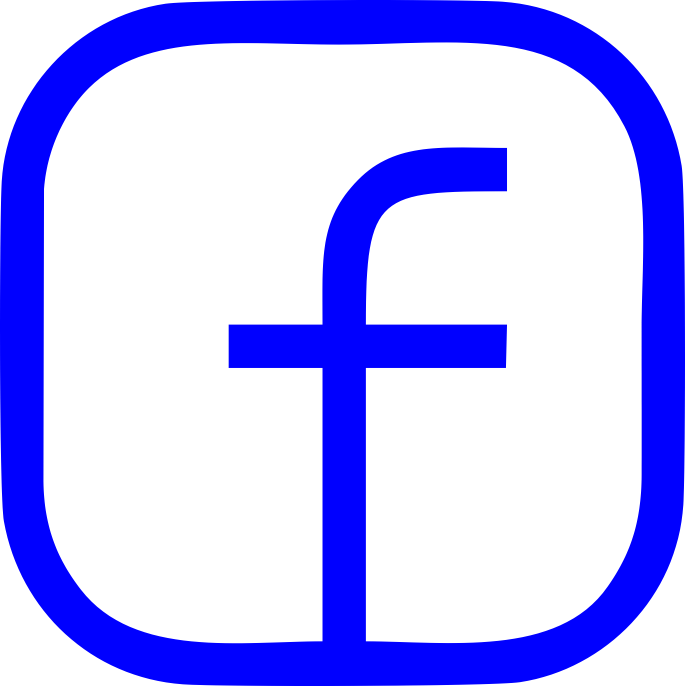 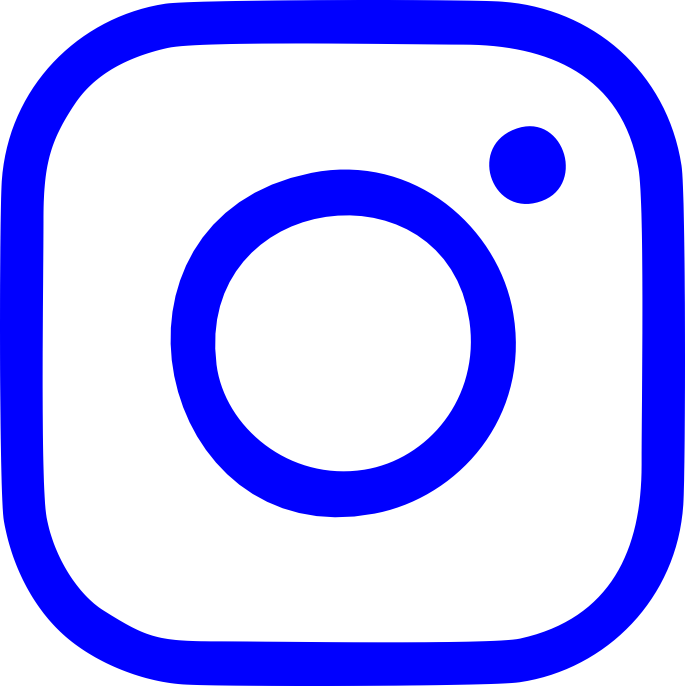 Ve spolupráci
Hamburger Kunsthalle
Musée d’Art Moderne de Paris – Paris MuséesGenerální partner
Komerční bankaPartner výstavy
Bohemian Heritage FundZa podpory 
Ministerstvo kultury České republiky
Hlavní město PrahaFrancouzský institut v PrazePartner edukačních programůNadace Badokh Generální mediální partner
Česká televizeMediální partneři
ArtMap
Český rozhlas
MonitoraRadio 1